УКАЗПРЕЗИДЕНТА РОССИЙСКОЙ ФЕДЕРАЦИИО ГОСУДАРСТВЕННОМ РЕЕСТРЕ КАЗАЧЬИХ ОБЩЕСТВВ РОССИЙСКОЙ ФЕДЕРАЦИИВ целях придания организованного характера движению за возрождение российского казачества и руководствуясь статьей 80 Конституции Российской Федерации, постановляю:(в ред. Указа Президента РФ от 17.10.2013 N 778)1. Утратил силу. - Указ Президента РФ от 17.10.2013 N 778.2. Возложить ведение государственного реестра казачьих обществ в Российской Федерации на Министерство юстиции Российской Федерации.(в ред. Указов Президента РФ от 16.04.1996 N 563, от 30.12.1999 N 1740, от 21.03.2005 N 316, от 30.04.2009 N 485)3. Исключен. - Указ Президента РФ от 16.04.1996 N 563.3. После утверждения порядка привлечения членов казачьих обществ к несению государственной и иной службы:(в ред. Указа Президента РФ от 16.04.1996 N 563)федеральным органам исполнительной власти обеспечить необходимые условия для привлечения в установленном порядке членов казачьих обществ, внесенных в государственный реестр казачьих обществ в Российской Федерации, к несению государственной и иной службы, а также предоставить членам указанных казачьих обществ экономические и иные льготы в соответствии с федеральным законодательством;(в ред. Указа Президента РФ от 16.04.1996 N 563)рекомендовать органам исполнительной власти субъектов Российской Федерации и органам местного самоуправления, исходя из государственных интересов и потребностей регионов, принять меры по созданию условий для привлечения в установленном порядке членов казачьих обществ, внесенных в указанный государственный реестр казачьих обществ в Российской Федерации, к несению государственной и иной службы, а также оказывать содействие в предоставлении им экономических и иных льгот в соответствии с федеральным законодательством и законодательством субъектов Российской Федерации.(в ред. Указов Президента РФ от 16.04.1996 N 563, от 17.10.2013 N 778)4. Настоящий Указ вступает в силу со дня его опубликования.(в ред. Указа Президента РФ от 16.04.1996 N 563)ПрезидентРоссийской ФедерацииБ.ЕЛЬЦИНМосква, Кремль9 августа 1995 годаN 835УтвержденоУказом Президента РФот 9 августа 1995 г. N 835ВРЕМЕННОЕ ПОЛОЖЕНИЕО ГОСУДАРСТВЕННОМ РЕЕСТРЕ КАЗАЧЬИХ ОБЩЕСТВВ РОССИЙСКОЙ ФЕДЕРАЦИИУтратило силу. - Указ Президента РФ от 17.10.2013 N 778.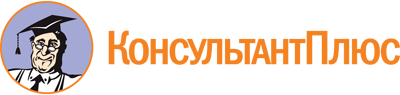 Указ Президента РФ от 09.08.1995 N 835
(ред. от 17.10.2013)
"О государственном реестре казачьих обществ в Российской Федерации"Документ предоставлен КонсультантПлюс

www.consultant.ru

Дата сохранения: 12.01.2023
 9 августа 1995 годаN 835Список изменяющих документов(в ред. Указов Президента РФ от 16.04.1996 N 563,от 30.12.1999 N 1740, от 21.03.2005 N 316,от 30.04.2009 N 485, от 17.10.2013 N 778)